Weekly Behavior Chart= green, blue, pink, or purple (Great day!!)= yellow (I need to think about my choices, I can do better tomorrow)= orange or red (Parents get notified, I can do better tomorrow!)Name: ____________________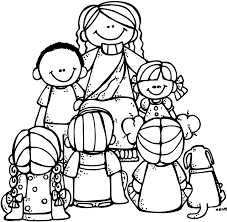 2nd Grade Week of December 31-January 4Rm 4 | Sr. Tina | tdinh@stanthonygardena.orgName: ____________________2nd Grade Week of December 31-January 4Rm 4 | Sr. Tina | tdinh@stanthonygardena.orgName: ____________________2nd Grade Week of December 31-January 4Rm 4 | Sr. Tina | tdinh@stanthonygardena.orgName: ____________________2nd Grade Week of December 31-January 4Rm 4 | Sr. Tina | tdinh@stanthonygardena.orgWhat we’re learning this week:Religion: CommandmentsMath: 2-digit addition with regrouping; reach 42% completion for ST Math by end of week.Word Study: review open (cv) and closed (cvc) syllable words  Reading: Review recounting fables and folktales and identify main lesson of story.Grammar: Proper NounsHomework and ScheduleHomework and ScheduleHomework and ScheduleWhat we’re learning this week:Religion: CommandmentsMath: 2-digit addition with regrouping; reach 42% completion for ST Math by end of week.Word Study: review open (cv) and closed (cvc) syllable words  Reading: Review recounting fables and folktales and identify main lesson of story.Grammar: Proper NounsDirections: Remember to write your name above and have your parent initial next to each day. The Behavior Chart will be collected on Monday.Directions: Remember to write your name above and have your parent initial next to each day. The Behavior Chart will be collected on Monday.Parent InitialsWhat we’re learning this week:Religion: CommandmentsMath: 2-digit addition with regrouping; reach 42% completion for ST Math by end of week.Word Study: review open (cv) and closed (cvc) syllable words  Reading: Review recounting fables and folktales and identify main lesson of story.Grammar: Proper NounsMondayNo School! Christmas Break!What we’re learning this week:Religion: CommandmentsMath: 2-digit addition with regrouping; reach 42% completion for ST Math by end of week.Word Study: review open (cv) and closed (cvc) syllable words  Reading: Review recounting fables and folktales and identify main lesson of story.Grammar: Proper NounsTuesdayNo School! Christmas Break!What we’re learning this week:Religion: CommandmentsMath: 2-digit addition with regrouping; reach 42% completion for ST Math by end of week.Word Study: review open (cv) and closed (cvc) syllable words  Reading: Review recounting fables and folktales and identify main lesson of story.Grammar: Proper NounsWednesdayNo School! Christmas Break!What we’re learning this week:Religion: CommandmentsMath: 2-digit addition with regrouping; reach 42% completion for ST Math by end of week.Word Study: review open (cv) and closed (cvc) syllable words  Reading: Review recounting fables and folktales and identify main lesson of story.Grammar: Proper NounsThursdayWelcome Back from Break!Math: Go Math pages 93-94Read for at least 20 minutes and fill out reading logHigh Frequency PacketSigned Behavior ChartWhat we’re learning this week:Religion: CommandmentsMath: 2-digit addition with regrouping; reach 42% completion for ST Math by end of week.Word Study: review open (cv) and closed (cvc) syllable words  Reading: Review recounting fables and folktales and identify main lesson of story.Grammar: Proper NounsFridaySchool Mass!DayToday’s ColorParent InitialsMondayTuesdayWednesdayThursdayFriday